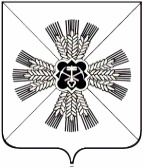 КЕМЕРОВСКАЯ ОБЛАСТЬАДМИНИСТРАЦИЯПРОМЫШЛЕННОВСКОГО МУНИЦИПАЛЬНОГО ОКРУГАПОСТАНОВЛЕНИЕот «23»октября 2023 г. № 1213-Ппгт. ПромышленнаяО внесении изменений в постановление администрации Промышленновского муниципального округа от 01.06.2023 № 649-П «Об  утверждении Порядка организации отдыха обучающихся  образовательных организаций в летний период»В соответствии с Законом Кемеровской области от 26.12.2009               № 136-ОЗ «Об организации и обеспечении отдыха и оздоровления детей» и постановлением Коллегии Администрации Кемеровской области от 29.03.2019 № 209 «О Порядке реализации мероприятий по организации и обеспечению отдыха и оздоровления детей:1. Внести в постановление администрации Промышленновского муниципального округа от 01.06.2023 № 649-П «Об  утверждении Порядка организации отдыха обучающихся  образовательных организаций в летний период» (далее – Постановление) следующие изменения:1.1. Изложить приложение № 1 в редакции согласно приложению № 1 к настоящему Постановлению.2. Настоящее постановление разместить на официальном сайте администрации Промышленновского муниципального округа в сети Интернет. 3. Контроль за исполнением настоящего постановления возложить на и.о. первого заместителя главы Промышленновского муниципального  округа Т.В. Мясоедову.4. Настоящее постановление вступает в силу со дня опубликования.Исп. И.И. СкорюпинаТел. 74216Приложение № 1к постановлениюадминистрации Промышленновскогомуниципального округаот ________________№ ______.Порядок организации  отдыха  обучающихся образовательных организаций в летний период1. Общие положения1.1. Порядок организации отдыха обучающихся образовательных организаций в летний период (далее - Порядок) определяет нормативы оплаты стоимости путевок, сроки отдыха и типы организаций, обеспечивающих отдых и оздоровление детей школьного возраста от 6 и до достижения ими 18 лет, обучающихся в общеобразовательных учреждениях Промышленновского муниципального округа (далее - округ), а также порядок и формы материальной поддержки отдельных категорий детей.1.2. Реализация мероприятий по организации отдыха и оздоровления детей в муниципальных учреждениях социальной сферы округа осуществляется в соответствии с подпрограммой «Оздоровление детей и подростков» муниципальной программы «Развитие системы образования и воспитания детей в Промышленновском округе» на 2018- 2025 годы. 1.3. Организация отдыха детей осуществляется за счет средств, выделенных в рамках софинансирования областного и муниципального бюджетов, средств юридических и физических лиц (работодателей, родителей (законных представителей),  а также за счет источников, не запрещенных действующим законодательством.                                                                        1.4. Межведомственная комиссия по вопросам организации отдыха, занятости  детей в летний период  на территории округа определяет квоту по количеству детей и объему финансирования для организации отдыха и оздоровления детей в пределах ассигнований, выделенных на текущий финансовый год.1.5. Для организации отдыха детей в летний период, осуществления функций по приобретению и предоставлению путевок в загородные оздоровительные лагеря, в санатории-профилактории, санаторные оздоровительные лагеря круглогодичного действия, по коллективному страхованию детей от несчастного случая в период пребывания детей в организациях, обеспечивающих отдых и оздоровление детей, Управление образования администрации Промышленновского муниципального округа определяет ответственных специалистов.1.6. К организации и обеспечению отдыха детей округа относится:- предоставление путевок в загородные оздоровительные лагеря, санатории, санаторные оздоровительные лагеря круглогодичного действия, профилактории, санатории-профилактории;- оздоровление детей в лагерях с дневным и круглосуточным пребыванием детей на базе общеобразовательных организаций, организаций дополнительного образования, учреждений спорта и социальной защиты;- оздоровление в специализированных (профильных) лагерях (спортивно-оздоровительных, краеведческих и других);- оздоровление в малозатратных лагерях (туристических, палаточных и других);- коллективное страхование детей от несчастного случая в период пребывания детей в организациях, обеспечивающих отдых и оздоровление детей;- частичное возмещение юридическим и физическим лицам, зарегистрированным на территории округа стоимости самостоятельно приобретенных путевок в организациях, обеспечивающих отдых и оздоровление детей в летний период на территории Российской Федерации, по решению комиссии;- социальная поддержка отдельных категорий детей;- подготовка к открытию организаций, обеспечивающих отдых и оздоровление детей в период осенних, зимних, весенних и летних каникул;- иные мероприятия, направленные на организацию, обеспечение отдыха и оздоровления детей, не запрещенные действующим законодательством.1.7. Организация отдыха обучающихся в оздоровительных организациях в летний период (далее - Услуга), указанных в пункте 1.6. настоящего Порядка, в соответствии с настоящим Порядком, предоставляется ребенку один раз в течение календарного года.1.8. Получателями услуги являются дети школьного возраста от 6 и до достижения ими 18 лет, обучающиеся в муниципальных общеобразовательных организациях округа.2. Продолжительность пребывания детей в организациях, обеспечивающих отдых и оздоровление детейСроки отдыха детей устанавливаются:- в загородных оздоровительных лагерях - не менее 7 дней в период осенних, зимних, весенних каникул и не менее 21 дня в период летних каникул;- в загородных оздоровительных лагерях на время проведения профильных смен, в специализированных (профильных) лагерях (спортивно-оздоровительных, эколого-биологических, технических, краеведческих и других), домах отдыха и базах отдыха - не более 21 дня;- в санаториях и санаторных оздоровительных лагерях круглогодичного действия, санаториях, санаториях-профилакториях, профилакториях устанавливаются – не более  24 дней;- в лагерях с дневным пребыванием детей - не менее 5 рабочих дней в период весенних, осенних, зимних школьных каникул и не более 21 календарного дня в период летних каникул;- в туристических лагерях палаточного типа: от 5 до 21 дня - в               не передвижном туристическом лагере, не более 3-4 дней - для неподготовленных детей, впервые участвующих в передвижном туристическом лагере, не более 6-8 дней - для подготовленных детей в передвижном туристическом лагере;- в лагерях труда и отдыха - не более 24 календарных дней.3. Направление расходования средств3.1. Организация отдыха детей и их оздоровления за счет консолидированного бюджета:- оплаты стоимости набора продуктов питания для детей в организованных округом лагерях дневного пребывания, лагерях труда и отдыха и палаточных лагерях;- затраты на подготовку общеобразовательных организаций и палаточного лагеря к летнему оздоровительному сезону (покупка кухонного инвентаря и т.д.);- коллективное страхование детей;- полной или частичной оплаты стоимости путевок для детей школьного возраста от 6 и до достижения ими 18 лет в загородные лагеря отдыха и оздоровления.3.2. За счет средств внебюджетных источников финансирования:- затраты на подготовку  общеобразовательных организаций и палаточного лагеря к летнему оздоровительному сезону (покупка кухонного инвентаря и т.д.);- улучшение материально – технической базы;- оплата продуктов питания.4. Порядок организации отдыха детей в лагерях с дневным пребыванием В лагерях с дневным пребыванием организуется образовательная и воспитательная деятельность с детьми в дневное время с обязательной организацией питания.Организаторами отдыха в лагерях с дневным пребыванием могут быть образовательные организации, учреждения социальной защиты населения, спорта и иные заинтересованные организации, уставные документы которых позволяют организовывать данную деятельность с детьми.Информация об организации отдыха детей в лагерях с дневным пребыванием доводится до родителей и учащихся через классного руководителя и руководителей учреждений, в которых организуется открытие лагерей с дневной формой пребывания, либо через ответственное лицо, назначенное приказом директора организации.В лагеря с дневным пребыванием принимаются обучающиеся (воспитанники)  образовательных учреждений в возрасте от 6 до достижения ими 18 лет.Деятельность обучающихся осуществляется в одновозрастных и разновозрастных группах (отрядах, бригадах) и других объединениях по интересам.Организаторы лагерей с дневным пребыванием несут ответственность в установленном законодательством Российской Федерации порядке за:- обеспечение жизнедеятельности смены лагеря;- создание условий, обеспечивающих безопасность жизни и здоровья обучающихся, воспитанников и сотрудников;- качество реализуемых программ деятельности во время проведения летнего отдыха;- соответствие форм, методов и средств возрасту, интересам и потребностям обучающихся и воспитанников;- соблюдение прав и свобод обучающихся, воспитанников и сотрудников лагеря.4.1. Комплектование смен лагеря с дневным пребыванием в общеобразовательных учреждениях, учреждениях дополнительного образования, спорта,  осуществляется на основании поданных заявлений от родителей.Один из родителей (иной законный представитель ребенка) подает заявление на имя руководителя муниципального учреждения, обеспечивающего отдых детей в лагере дневного пребывания                   (далее – руководитель) с указанием согласия в соответствие с Федеральным законом от 27.07.2006 № 152-ФЗ «О персональных данных» на обработку, использование и передачу персональных данных с целью реализации права на получение услуги по отдыху и оздоровлению ребенка, предоставляемой организациями, обеспечивающими отдых и оздоровление детей с приложением следующих документов:- для ребенка, находящегося под опекой (попечительством), из приемной семьи:а) копии свидетельства о рождении ребенка или копия паспорта;б) выписку из решения органов районного самоуправления об установлении над ребенком опеки (попечительства), передачи ребенка в приемную семью;  -   для ребенка, проживающего в малообеспеченной семье:а) копии свидетельства о рождении ребенка или копия паспорта;б) справку из Управления социальной защиты населения администрации Промышленновского муниципального округа о назначении и выплате ежемесячных пособий на ребенка, где величина прожиточного минимума семьи определена как сумма величин прожиточных минимумов всех членов малоимущей семьи с учетом ее социально-демографического состава, деленная на количество членов семьи;- для ребенка, проживающего в малообеспеченной семье, не имеющей справки из Управления социальной защиты населения администрации Промышленновского муниципального округа о назначении и выплате ежемесячных пособий на ребенка:а) копии свидетельства о рождении ребенка или копия паспорта;б)  справку о совместном проживании на момент подачи заявления (срок действия справки 1 месяц);в) справки о доходах каждого члена семьи (родителей, а также работающих совершеннолетних детей, не состоящих в браке и проживающих совместно с родителями) за 3 последних календарных месяца на момент оформления документов, но не позднее 10 дней до даты начала сезона;        г)  временно неработающие граждане предоставляют:- справку из ГКУ Центр занятости населения Промышленновского района о регистрации неработающих граждан в качестве безработных и размерах получаемого пособия или о неполучении пособия;-  копию трудовой книжки, подтверждающую нетрудоустройство;-  справка из территориального отдела о том, что гражданин не работает и не учится на территории муниципального образования;д) в  случае получения родителем ребенка алиментов предоставляется справка об алиментах, выплачиваемых или получаемых за три последних календарных месяца (справка, выданная службой судебных приставов, или справка с места работы плательщика алиментов (копии квитанций об уплате алиментов), или копия нотариально заверенного соглашения о перечислении алиментов с приложением документов о суммах, перечисленных в его исполнении за три последних месяца).- для ребенка, проживающего в семье граждан, призванных на военную службу по мобилизации:а) копии свидетельства о рождении ребенка или копия паспорта;б) справку из Военного комиссариата Промышленновского района Кемеровской области – Кузбассу о призыве родителя на военную службу по мобилизации.- для ребенка, проживающего в семье граждан, проходящих военную службу в Вооруженных Силах Российской Федерации по контракту, или граждан, находящихся на военной службе (службе) в войсках национальной гвардии Российской Федерации, в воинских формированиях и органах, указанных в пункте 6 статьи 1 Федерального закона «Об обороне», при условии их участия в специальной военной операции:а) копии свидетельства о рождении ребенка или копия паспорта;б) документ, подтверждающий направление на участие в специальной военной операции;- для ребенка, проживающего в семье граждан, заключивших контракт о добровольном содействии в выполнении задач, возложенных на Вооруженные силы Российской Федерации:а) копии свидетельства о рождении ребенка или копия паспорта;б) документ, подтверждающий направление на участие в специальной военной операции;- для ребенка, проживающего в семье погибших граждан, принимавших участие в специальной военной операции на территории ДНР и ЛНР:а) копии свидетельства о рождении ребенка или копия паспорта;б) свидетельство о смерти гражданина, принимавшего участие в специальной военной операции на территории ДНР и ЛНР.Для зачисления ребенка в лагерь с дневным пребыванием необходимо предоставить дополнительно:- медицинскую справку формы № 079 «У» (период действия справки                                                                      1 месяц);- справку об эпидемиологическом окружении ребенка, выданную не ранее, чем за 3 дня до начала смены (период действия справки 3 дня).Удовлетворение заявлений осуществляется в порядке очередности их подачи в объеме финансовых средств, предусмотренных на эти цели на соответствующий финансовый год.При невозможности посещения ребенком лагеря с дневным пребыванием родитель обязан не позднее, чем за 5 дней до начала смены предоставить отказ в письменной форме с обоснованием.При возникновении дополнительной потребности в организации отдыха детей в форме лагеря с дневным пребыванием, осуществляется прием заявлений и проведение оздоровительной смены лагеря с дневным пребыванием детей на условиях оплаты двухразового питания детей за счет родительских средств.Руководитель учреждения издает приказ об открытии лагеря с дневным пребыванием с учетом 6-часового пребывания детей.Двухразовое горячее питание обучающихся и воспитанников организуется в столовой учреждения или организации общепита. Питание детей, находящихся в лагерях с дневным пребыванием, осуществляется в следующем порядке:- лицо, ответственное за питание детей в лагерях дневного пребывания ежедневно передает в организацию, осуществляющую питание в учреждении предварительную заявку на питание детей с указанием количества детей.                                                                         В каждом учреждении ведется табель учета посещаемости детьми лагеря дневного пребывания.4.2. Начальник лагеря с дневным пребыванием назначается приказом руководителя учреждения, в котором размещается лагерь дневного пребыванияНачальник лагеря с дневным пребыванием несет персональную ответственность за организацию работы и ведение необходимой документации (формирование списков детей, планирование работы, учет посещаемости, своевременность издания необходимых приказов и инструкций о деятельности лагеря и др.).Порядок, условия привлечения педагогических и других работников для работы, а также оплата их труда устанавливаются в соответствии с действующим законодательством.4.3. Социальная поддержка в пределах средств, выделенных на организацию отдыха детей с полной оплатой стоимости питания из муниципального и областного бюджетов, оказывается следующим категориям детей- детям, находящимся в трудной жизненной ситуации по решению межведомственной комиссии по вопросам организации отдыха, занятости  детей в каникулярное время на территории Промышленновского округа на основании ходатайства администрации учреждения с предоставлением акта обследования жилищно-бытовых условий семьи;- отличники учебы;- призеры, лауреаты, дипломанты, победители международных, всероссийских, областных  олимпиад, конкурсов, фестивалей, соревнований;- члены детских и молодежных общественных объединений и творческих коллективов, принимающие активное участие в деятельности указанных объединений и коллективов;- детям, находящимся в семьях граждан под опекой (попечительством);- детям, переданным на воспитание в приемную семью;- детям-сиротам, детям, оставшимся без попечения родителей;- детям, проживающих в семьях граждан, призванных на военную службу по мобилизации;- детям, проживающим в семьях граждан, проходящих военную службу в Вооруженных Силах Российской Федерации по контракту, или граждан, находящихся на военной службе (службе) в войсках национальной гвардии Российской Федерации, в воинских формированиях и органах, указанных в пункте 6 статьи 1 Федерального закона «Об обороне», при условии их участия в специальной военной операции;- детям, проживающим в семьях граждан, заключивших контракт о добровольном содействии в выполнении задач, возложенных на Вооруженные силы Российской Федерации;- для ребенка, проживающего в семье погибших граждан, принимавших участие в специальной военной операции на территории ДНР и ЛНР.4.4.  Размер родительской платы за питание ребенка устанавливается в зависимости от величины дохода семьи  и составляет100% от стоимости питания на одного ребенка в лагере с дневным пребыванием и в палаточном лагере.50 % от стоимости питания на одного ребенка в лагере дневного             пребывания и в палаточном лагере: - для детей, проживающих в семьях со среднедушевым доходом,  ниже или равным величины прожиточного минимума установленного                                   в Кемеровской области;- дети, находящиеся в трудной жизненной ситуации.25% от стоимости питания на одного ребенка в лагере с дневным пребыванием и в палаточном лагере:- для детей, проживающих в многодетных малообеспеченных семьях  (подтверждается справкой органа социальной защиты населения).5. Мероприятия по организации оздоровительных смен в палаточном лагере на территории МАУ «База отдыха «Березка»5.1. Палаточный лагерь на территории МАУ «База отдыха «Березка» (далее - палаточный лагерь) функционирует в период летних школьных каникул.5.2. Задачами  палаточного лагеря является: организация активного отдыха, приобретение, закрепление первоначальных  туристских навыков, совершенствование экологического и краеведческого просвещения. Развития потребности самообразованию, укреплению здоровья и реализация таких функций свободного времени, как досуг, творческая самоактуализация.5.3. Для отдыха  в палаточном лагере допускаются учащиеся в возрасте 13-18 лет.5.4. В связи с полевыми условиями проживания в лагерь принимаются дети по допуску врача.5.5. Палаточный лагерь открывается на основании приказа директора палаточного лагеря и согласовывается с Роспотребнадзором.5.6. Продолжительность пребывания детей и подростков в палаточном лагере, сроки проведения и количество смен определяется законом Кемеровской области от 26.12.2009 № 136-ОЗ «Об организации и обеспечении отдыха и оздоровления детей».5.7. Работа палаточного лагеря строится в условиях природной среды на принципах самообслуживания на основе широкой инициативы участников;5.8. Палаточный лагерь работает круглосуточно.5.9. В палаточном лагере формируется стоянка (бивак) для проживания.  Ночлег участников организуется в палатках, оборудованных в соответствии с требованиями СанПиНа.5.10. Санитарно – гигиенические условия проживания участников обеспечиваются в соответствии с требованиями Роспотребнадзора.5.11. Палаточный лагерь укомплектовывается аптечкой в соответствии с нормативами.5.12.  Охрана детей и соблюдение правопорядка в палаточном лагере обеспечиваются сотрудниками палаточного лагеря и педагогическими работниками смены. Сотрудники палаточного лагеря имеют в личном пользовании мобильные телефоны для оперативной связи друг с другом и  дежурными.5.13. Доставка детей в палаточный лагерь осуществляется транспортом образовательных организаций, чьи дети заезжают в лагерь.6. Мероприятия по организации оздоровительных смен для детей в загородных оздоровительных лагерях (далее - загородный лагерь)6.1. Родители (иные законные представители детей) не позднее, чем за 30 дней до начала каникул (смены) года, в котором организуется отдых детей, подают пакет документов в соответствии с п. 2.3. «Порядок выдачи уполномоченным органом детских путевок, приобретенных путем размещения муниципального заказа», приобретаемых Управлением образования администрации Промышленновского муниципального  округа путём размещения муниципального заказа или ходатайство администрации учреждения с предоставлением акта обследования жилищно-бытовых условий семьи в межведомственную комиссию по вопросам организации отдыха, оздоровления, занятости детей в каникулярное время на территории округа для принятия  решения о предоставлении бесплатного оздоровления детей, попавших в трудную жизненную ситуацию.6.2. Специалист МБУ «Центр развития образования» (далее                                 МБУ «ЦРО») за 30 дней до начала каникул (смены) года, в котором организуется отдых детей:- формирует списки детей;- утверждает списки детей у начальника Управления образования администрации Промышленновского муниципального округа;- передает утвержденные списки детей в загородный лагерь для дальнейшего заключения договоров с родителями (иными законными представителями детей) на приобретение путевок в загородные оздоровительные лагеря.6.3. Специалист  МБУ «ЦРО» на основании предоставленных списков детей составляет договоры с родителями (иными законными представителями детей) на приобретение путевок в загородный лагерь.6.4. Путевки в загородные оздоровительные лагеря предоставляются с периодичностью не чаще одного раза в два года на одного и того же ребенка (кроме следующих категорий: детям, проживающих в семьях граждан, призванных на военную службу по мобилизации; -детям, проживающим в семьях граждан, проходящих военную службу в Вооруженных Силах Российской Федерации по контракту, или граждан, находящихся на военной службе (службе) в войсках национальной гвардии Российской Федерации, в воинских формированиях и органах, указанных в пункте 6 статьи 1 Федерального закона «Об обороне», при условии их участия в специальной военной операции; детям, проживающим в семьях граждан, заключивших контракт о добровольном содействии в выполнении задач, возложенных на Вооруженные силы Российской Федерации; для ребенка, проживающего в семье погибших граждан, принимавших участие в специальной военной операции на территории ДНР и ЛНР).7. Финансирование мероприятий7.1.  Организация отдыха  обучающихся образовательных организаций в летний период за счет средств субсидий, предоставляемых муниципальному бюджету из областного бюджета, осуществляется путем:- оплаты стоимости набора продуктов питания для детей в лагерях с дневным пребыванием детей, в лагерях труда и отдыха подростков с организацией двухразового питания, исходя из фактически сложившихся цен в Кемеровской области;- оплаты стоимости набора продуктов питания для детей в туристических лагерях, в других типах детских лагерей с использованием палаток для формирования творческого потенциала и навыков здорового образа жизни у детей в период летних каникул (оборонно-спортивные, спортивно-оздоровительные, краеведческие и другие лагеря) с организацией трехразового питания, исходя из фактически сложившихся цен в Кемеровской области;- полной (частичной) оплаты стоимости путевок для детей школьного возраста от 7 и до достижения ими 18 лет в санатории, санаторные оздоровительные лагеря круглогодичного действия, санатории-профилактории, профилактории.Разница между утвержденной стоимостью путевки и суммой оплаты родителей, юридических лиц  оплачивается за счет средств областного бюджета Кемеровской области – Кузбасса.7.2.  Финансирование расходов на содержание оздоровительных лагерей на базе образовательных организаций, МАУ «База отдыха «Березка» и подготовку к открытию сезонов в каникулярное время, обеспечивающих отдых детей, находящихся на территории округа:- софинансирования расходов муниципального бюджета по организации  отдыха  обучающихся образовательных организаций в летний период и оздоровлению детей школьного возраста от 7 и до достижения ими 18 лет за счет средств работодателей, родителей и иных источников, не запрещенных действующим законодательством;- финансирования  содержания загородного лагеря, обеспечивающего отдых, подготовку и открытие сезонов в каникулярное время и оздоровление детей, находящихся на территории округа.7.3. Получатели услуги на организацию  отдыха  обучающихся образовательных организаций в летний период страхуются от несчастного случая на весь период пребывания в них за счет средств муниципального бюджета.Размер страховой суммы и страхового взноса на одного застрахованного устанавливается согласно постановлению Коллегии Администрации Кемеровской области от 18.02.2013 № 55 «О Порядке реализации мероприятий по организации и обеспечению отдыха и оздоровления детей».7.4. Средства родителей, юридических лиц и иных источников финансирования вносятся на лицевой счет организации по обеспечению отдыха и оздоровления детей.7.5. Оздоровительные учреждения, организующие организацию отдыха детей в каникулярное время, обеспечивают  целевое использование денежных средств, поступивших в их распоряжение.7.6. Дети, обучающиеся в образовательных учреждениях других районов, городов,  могут получить услуги по организации отдыха и детей при полном возмещении родителями (законными представителями) расходов, связанных с отдыхом их детей.8. Учет и контроль за реализацией мероприятий по отдыху детей.8.1. Учет и контроль за реализацией мероприятий по организации отдыха  детей  в загородных оздоровительных лагерях и палаточном лагере осуществляется на основании:8.1.1. Выдачи путевки родителю (иному законному представителю ребенка) в соответствии с договором на приобретение путевок в загородный оздоровительный лагерь.8.1.2. Выдача путевок производится на основании доверенности организации – заявителя Управлением образования администрации Промышленновского муниципального округа,  либо лично родителю (иному законному представителю ребенка) при предъявлении документа, удостоверяющего личность, после внесения установленной платы за путевку.8.1.3. Ребенок принимается в учреждения, обеспечивающие отдых детей, при предъявлении путевки, которая хранится у директора палаточного лагеря до окончания оздоровительной смены. Отрывной талон к путевке передается родителю (иному законному представителю ребенка) после окончания смены.8.1.4. По окончании оздоровительного сезона директор передаёт путевки и списки отдохнувших детей в МБУ «Централизованная бухгалтерия»  для подготовки отчета по использованию бюджетных средств по организации отдыха  детей.ГлаваПромышленновского муниципального округаС.А. ФедарюкИ.о. первого заместителя главыПромышленновского муниципального округаТ.В. Мясоедова